GÖRBEILLESZTÉS GYAKORLATÓrai mintafeladat: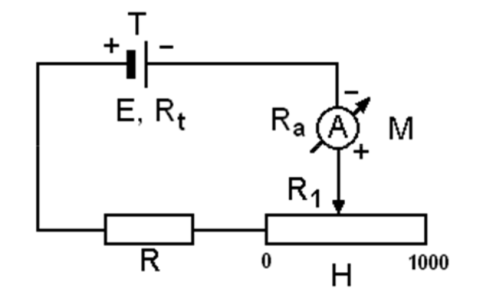 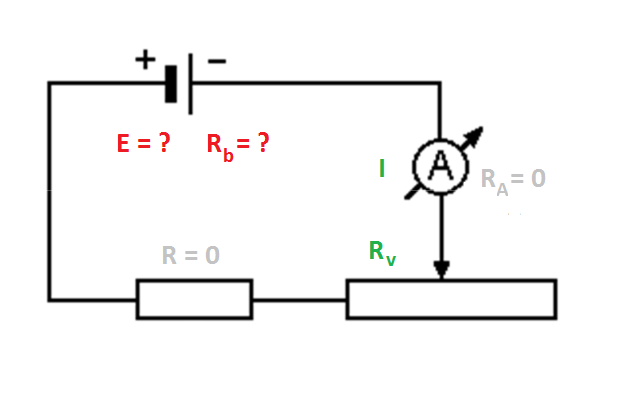 Rákötünk egy E elektromotoros erejű, Rb belső ellenállású telepre egy Rv változtatható ellenállást, és mérjük az áramot (ideális ampermérővel):Határozzuk meg E és Rb értékét és szórását!Van értelme kiszámolni, hogy Rv = (308 ± 71) Ω  és   I = (0,0383 ± 0,0096) A?Nincs, mert nem azt várjuk, hogy azonos értéket kapunk Rv-re ill. I-re.Itt változtatjuk Rv értékét és mérjük az annak következtében változó I értékét, tehát egy összefüggést mérünk ki. Az ismeretlen E és Rb az összefüggésben paraméterek.Ábrázolhatjuk a mért pontokat pl. Excellel.Lehet rá illeszteni trendvonalat, és ki lehet íratni az egyenletet is. Legjobban a hatványfüggvény illeszkedik,   y = 5,8536 x–0,925     I = 5,8536 Rv–0,925  ; de honnan tudjuk, hogy mennyi E és Rb értéke?Fel kell írnunk az összefüggést a mért mennyiségek (most Rv és I) és a kiszámítandó mennyiségek (most E és Rb) között:Ez egy hiperbola:      .Az Excel által illesztett hatványfüggvényben szereplő konstansoknak semmi közük E-hez és Rb-hez. Ha lenne hiperbola is a trendvonalak között, akkor annak a konstansait ki tudnánk olvasni és az megadná E és Rb értékét, de hiperbola nincs.Másik próbálkozás: 2 ismeretlen van, egy kétváltozós egyenletrendszerből ezeket ki tudjuk számolni, ha a fenti összefüggésbe 2 adatot behelyettesítünk. De most több adatunk van, túlhatározott az egyenletrendszer. Megtehetnénk azt, hogy létrehozunk minden lehetséges módon kétváltozós egyenletrendszereket az összes adat felhasználásával, ez most n∙(n–1)/2 = 15 egyenletrendszer. Megoldás Excelben az összes megoldást figyelembe véve:E = (9,57082 ± 0,21946) V, Rb = (20,9693 ± 9,18895) .Jó-e ez a megoldás? „Szemre” tudjuk ellenőrizni, ha megrajzoljuk a pontokra a hiperbola függvényt ezekkel az értékekkel. Excellel bonyolult  SciDAVisSciDavis: adatokat beírni  PLOT  SCATTERGRAPH    ADD FUNCTION:    9.57/(x+21)    (tizedesvessző nem jó)x:   90-től  600-igNem rossz, de próbálkozhatunk azzal, hogy tudunk-e jobban illeszkedő hiperbolát létrehozni azzal, hogy kitalálunk más számokat a 9,57 és a 21 helyett.Ez már görbeillesztés 😊Mi alapján döntjük el, hogy melyik görbe illeszkedik jobban? Mi a távolság egy mérési pont és a görbe között?A hagyományos távolság nem fejezhető ki olyan alakban, amiből a paramétereket meg tudnánk határozni  a függőleges eltérést fogjuk távolságnak hívni.RAJZS = Σ(yi,számolt – yi,mért )2     min.Az     hiperbolánkra    Szélsőértéke? = 0 = 0xi -re és yi -re behelyettesíthetők Rv és I értékei (6 adatpár a táblázatból).Csúnya nagy algebrai egyenletrendszer. Megoldása?Numerikusan pl. Maple, Mathematica, Wolfram alpha (?) megoldja:E = 9.480524812 VRb = 15.59110420 Megrajzolhatjuk ezt is a SciDAVis-szel.Ezt a numerikus megoldást egyszerűbben is megkaphatjuk a SciDAVis (Origin) segítségével, úgy, hogy nem kell felírni a derivált egyenletrendszert és begépelni abba az adatokat. A SciDAVis-be beépített algoritmus a paraméterek értékét úgy változtatja, hogy S értéke csökkenjen, majd amikor a megadott határnál kisebb lesz, kiírja a paraméterértékeket. Illesztés a SciDAVis-benEz fog kelleni az otthoni feladathoz! Segédlet a honlapon.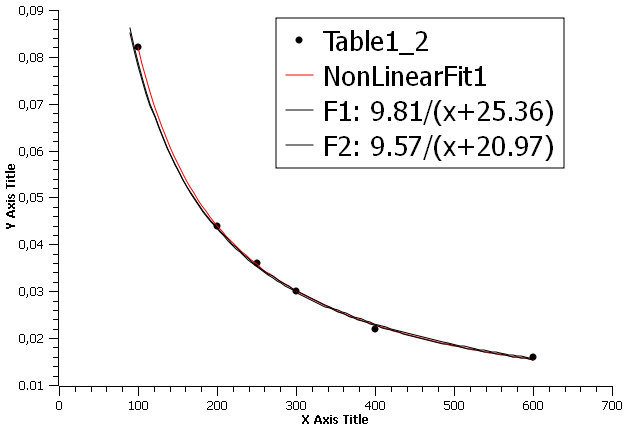 a:   E  = (9,4805247987374 +/- 0,131725431900025) Vb:   Rb = (15,5911037006196 +/- 1,97162054657795) Chi^2/doF = 2,78453858417807e-07R^2 = 0,999599250863395Egyszerűnek tűnik az illesztés, de minden feladat megy ilyen könnyen. Pl. látható hogy itt az Rb relatív szórása milyen nagy, sokkal nagyobb, mint az E relatív szórása.Mit lehetett csinálni, amíg nem volt numerikus segítség? Linearizálni.Lineáris regresszió, azaz a legkisebb négyzetek módszere lineáris függvény esetén:y = ax + b         min.   (1)     (2)(1):   	 (2):   	   (1):     	   ,    bővítve    Ezt tudja pl. az Excel. Pl. hiperbolát viszont azért nem tud az Excel, mert ott nem lehetett ilyen zárt képleteket kihozni.Az órai probléma megoldása linearizálással:                                     f(I) = a∙ Rv + b   ????y                   =  a ∙  x   +    búj y:   y =  ;  x nem változott, x = Rv ;      a =  ;    b = Számolás Excellel:   y oszlop: 1/Ix∙y oszlop:  Rv/Ix2 oszlop:   Rv2   átlagok       :           :        az órai feladatnála = 0,101884      E = 1/a = 9,815049 V        b = 2,583663      Rb = b/a = 25,35878 Mértékegységek! [Ω];    [1/A];     [Ω2];    =   [Ω/A] ;a = 0,101884 1/V;   b = 2,583663 1/AA linearizálással számolt mást adott, mint a SciDAVis. Miért? HibaterjedésLinearizáláskor E és Rb értékét az egyenes meredekségéből és tengelymetszetéből számoljuk, így a hibabecsléshez a meredekség és a tengelymetszet hibáját kell ismernünk. Ezeknek a számítása nem kötelező feladat (ld. lejjebb), de 
ha már ismerjük a és b értékét, akkor E és Rb hibaterjedéssel számolható:E =  = 0,3138 VRb = = 11,124 ΩTehát a linearizált alakból   E = (9,82  0,31) V          Rb = (25,4  11,1)         ÖSSZEGZÉS, A KÉT MÓDSZER ÖSSZEHASONLÍTÁSAE elektromotoros erő:Rb belső ellenállás:Mi kell a jegyzőkönyvbe?Egyéni feladatok, pl.:Vízszintes, súrlódásmentes asztalon elhelyezett rugó végére ’m’ tömeget rögzítve a rugót kihúzzuk, majd elengedve rezgésbe hozzuk. Megmérjük, hogy különböző ’T’ rezgésidők mekkora ’m’ tömegekkel hozhatók létre.Határozzuk meg a ’k’ rugóállandót!Görbeillesztés jegyzőkönyvFelírni (röviden levezetni, ha szükséges) azt az összefüggést, ami leírja, hogy a táblázat második sorában szereplő mennyiség hogyan függ a táblázat első sorában szereplő mennyiségtől. Ebben a kifejezésben ismeretlen paraméterként jelenik meg a meghatározandó mennyiség.Az összefüggés nemlineáris. A SciDAVis-be be kell írni a megfelelő függvényt és kiszámoltatni a kérdéses paraméter értékét. A jegyzőkönyvbe a függvényalakot (ahogy a programba be lett írva) és a kapott értéket kell beírni. (Aki nem tudja máshogy megoldani, használhatja a mi számítógépeinket, az időpontot előre egyeztetve.)A nemlineáris összefüggést linearizálni kell, azaz az összefüggést megfelelő átalakítással olyan alakra kell hozni, hogy a második sorban szereplő mennyiség valamilyen függvénye az első sorban szereplő mennyiségnek lineáris függvénye legyen. Le kell vezetni az y = ax egyenes ’a’ meredekségének számolására alkalmas képletet a legkisebb négyzetek módszerét alkalmazva.A levezetett képlettel ki kell számolni a linearizált függvény meredekségét. A számolást lehet Excellel is végezni, de a jegyzőkönyvbe akkor is be kell írni a részeredményeket (mint pl. a szükséges átlagok).A meredekségből ki kell számolni a kérdéses paraméterértéket.Ábra, hibaszámítás nem szükséges. Hibaszámítás elvégezhető szorgalmi feladatként.HIBABECSLÉS(nem kötelező jegyzőkönyvi feladat, csak szorgalmi)A szükséges képletek az   y = ax + b   egyeneshez megtalálhatók a honlapon, itt ugyanezek a képletek láthatók praktikusabb alakban felírva.A meredekség és a tengelymetszet hibájay = ax + b egyenes eseténN a mérések száma.Számolás Excellel:    oszlop:           összeg           = … = 1,6137  az órai feladatnál         .az órai feladatnálVar a = 1,061E-05       sa = 0,00326Var b = 1,2776902      sb = 1,13035y = a x esetén a képletek módosulnak: ,                   Ezek szükségesek a jegyzőkönyvi szorgalmi feladathoz.Rv (Ω)I (A)1000,0822000,0442500,0363000,0304000,0226000,016xiyiRv (Ω)I (A)1000,0822000,0442500,0363000,0304000,0226000,016hiperbola (SciDAVis)linearizálás (Excel) E (V)9,48 ± 0,132     9,82  0,31    Rb (Ω)15,6 ± 1,97    25,4  11,1     R2 = …0,99960,9959T (s)x24678m (kg)y0,41,73,85,26,8